5. 4º bimestre5.1. Organização da coleçãoA seguir, há três tabelas, uma para cada unidade da coleção prevista para o 4º bimestre. Optamos por ordenar as tabelas por unidade e por seção e subseção, pois consideramos que, dessa forma, você, professor/a, terá mais facilidade para consultá-las ao acompanhar a ordem do livro impresso.(continua)(continuação)(continua)(continuação)(continua)(continuação)(continua)(continuação)(continua)(continuação)(continua)(continuação)(continua)(continuação)(continua)(continuação)5.2. Projeto integradorMovies are knowledgeProduto finalUm ciclo de cinema.Gênero discursivoFilme e cartaz.TemaFilmes que abordam conteúdos relacionados aos componentes curriculares dos Anos Finais do Ensino Fundamental.Objetivo geralorganizar um ciclo de cinema com filmes que abordam conteúdos relacionados aos componentes curriculares dos Anos Finais do Ensino Fundamental.Objetivos específicospesquisar, ler sinopses, assistir e selecionar filmes que abordam conteúdos relacionados aos componentes curriculares dos Anos Finais do Ensino Fundamental.refletir sobre a relação entre cinema e conhecimento.divulgar, por meio de cartazes, o ciclo de cinema.JustificativaNeste projeto, propõe-se uma integração entre Língua Inglesa, Arte e todos os demais componentes dos Anos Finais do Ensino Fundamental. Filmes são manifestações artísticas muito próximas do contexto da maioria dos estudantes e ocupam um papel de destaque no mundo contemporâneo. Além disso, embora esteja presente nas habilidades do componente curricular Arte, o cinema, segundo a LDB (BRASIL, 1996), não é uma das linguagens desse componente. Assim sendo, este projeto integrador contribui para suprir essa carência. A participação da Língua Portuguesa, que consideramos permanente com a Língua Inglesa, se dá neste projeto por meio de uma habilidade relativa à prática de pesquisa.Componentes curriculares envolvidosArte, Ciências, Educação Física, Geografia, História, Língua Inglesa, Língua Portuguesa e Matemática.Competências gerais desenvolvidas no projeto1. Valorizar e utilizar os conhecimentos historicamente construídos sobre o mundo físico, social, cultural e digital para entender e explicar a realidade, continuar aprendendo e colaborar para a construção de uma sociedade justa, democrática e inclusiva.2. Exercitar a curiosidade intelectual e recorrer à abordagem própria das ciências, incluindo a investigação, a reflexão, a análise crítica, a imaginação e a criatividade, para investigar causas, elaborar e testar hipóteses, formular e resolver problemas e criar soluções (inclusive tecnológicas) com base nos conhecimentos das diferentes áreas.3. Valorizar e fruir as diversas manifestações artísticas e culturais, das locais às mundiais, e também participar de práticas diversificadas da produção artístico-cultural.4. Utilizar diferentes linguagens – verbal (oral ou visual-motora, como Libras, e escrita), corporal, visual, sonora e digital –, bem como conhecimentos das linguagens artística, matemática e científica, para se expressar e partilhar informações, experiências, ideias e sentimentos em diferentes contextos e produzir sentidos que levem ao entendimento mútuo.5. Compreender, utilizar e criar tecnologias digitais de informação e comunicação de forma crítica, significativa, reflexiva e ética nas diversas práticas sociais (incluindo as escolares) para se comunicar, acessar e disseminar informações, produzir conhecimentos, resolver problemas e exercer protagonismo e autoria na vida pessoal e coletiva.6. Valorizar a diversidade de saberes e vivências culturais e apropriar-se de conhecimentos e experiências que lhe possibilitem entender as relações próprias do mundo do trabalho e fazer escolhas alinhadas ao exercício da cidadania e ao seu projeto de vida, com liberdade, autonomia, consciência crítica e responsabilidade.9. Exercitar a empatia, o diálogo, a resolução de conflitos e a cooperação, fazendo-se respeitar e promovendo o respeito ao outro e aos direitos humanos, com acolhimento e valorização da diversidade de indivíduos e de grupos sociais, seus saberes, identidades, culturas e potencialidades, sem preconceitos de qualquer natureza.10. Agir pessoal e coletivamente com autonomia, responsabilidade, flexibilidade, resiliência e determinação, tomando decisões com base em princípios éticos, democráticos, inclusivos, sustentáveis e solidários.Objetos de conhecimento e habilidades desenvolvidas no projeto(continua)(continuação)Organização do trabalhoNossa sugestão sobre o trabalho de organização do ciclo de cinema possui cinco etapas, um cronograma e uma indicação de materiais necessários.Etapa 1: apresentação da propostaNesta etapa inicial, é importante ativar o conhecimento prévio dos estudantes com relação a cinema e audiovisual, especialmente filmes de ficção e documentários. Sugerimos que leve para a aula pôsteres ou capas de DVDs de filmes recentes, que tenham feito sucesso e que sejam do interesse de pré-adolescentes. Recomendamos que, ao levar os pôsteres, observe se a classificação indicativa do filme está de acordo com a faixa etária da turma. Os pôsteres certamente provocarão o interesse dos estudantes e o debate na turma deve ser intenso, com cada um expondo seu conhecimento e seu gosto pelos filmes.Em seguida, avalie se, na mesma aula ou na seguinte, pode ser feita a apresentação de pôsteres ou capas de DVDs de filmes que abordem questões relativas aos componentes curriculares dos Anos Finais do Ensino Fundamental. Por exemplo:I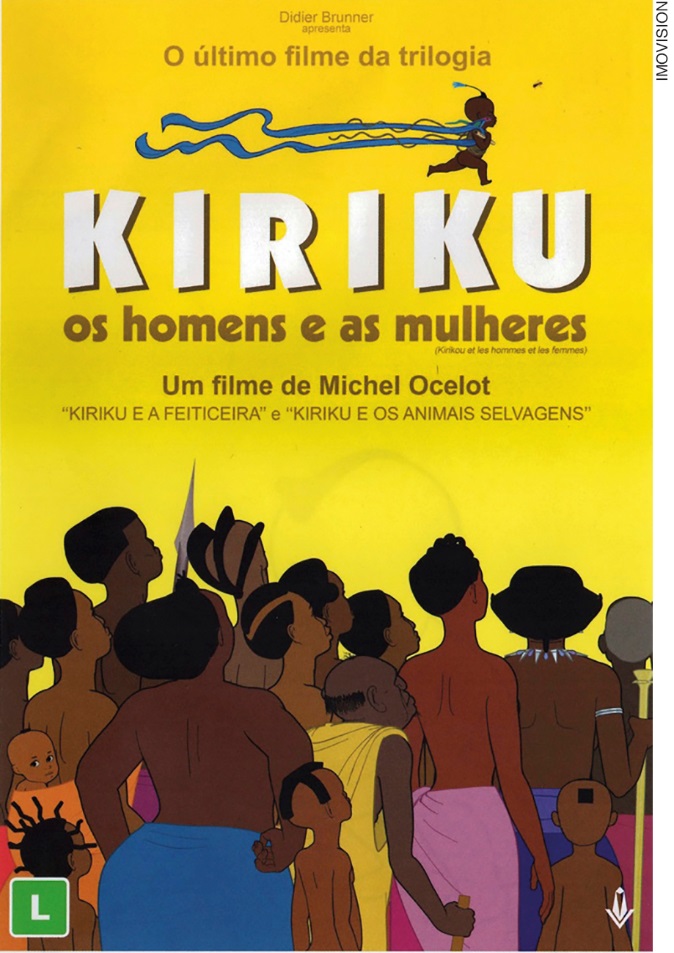 Kiriku – os homens e as mulheres. Título original: Kirikou et les hommes et les femmes. Direção: Michel Ocelot. Produção: França. Distribuição: Imovision, 2012 (88 min).II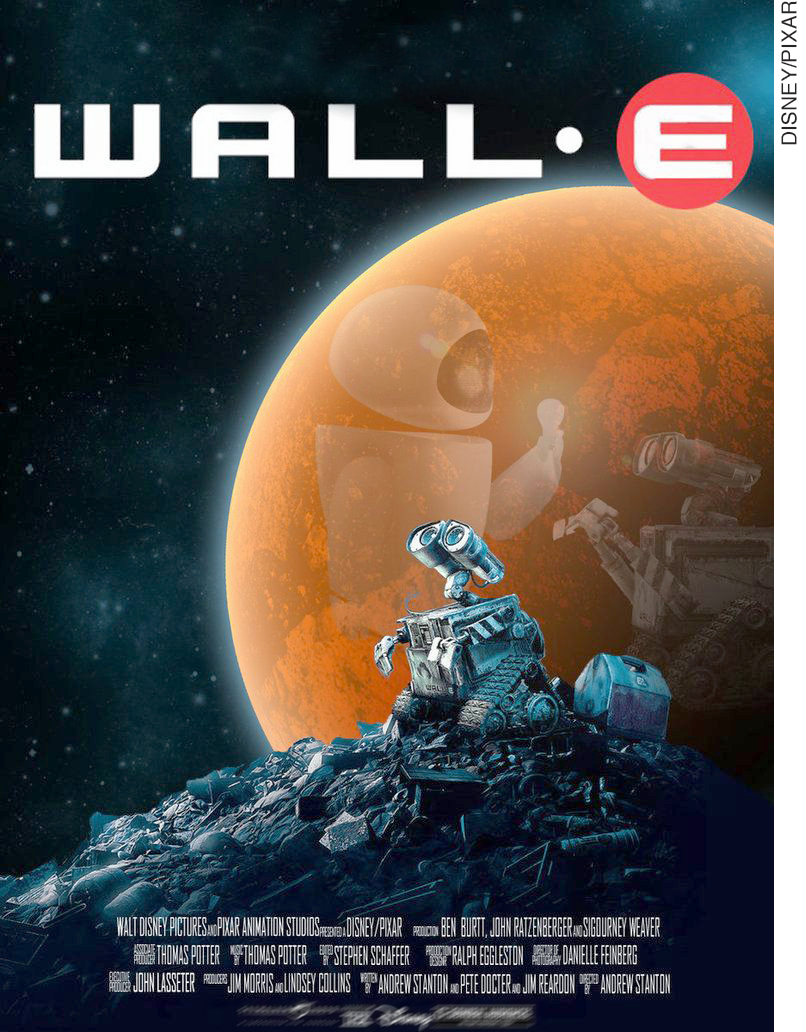 Wall-E. Direção: Andrew Stanton. Produção: Estados Unidos. Distribuição: Walt Disney Studio, 2008 (98 min).III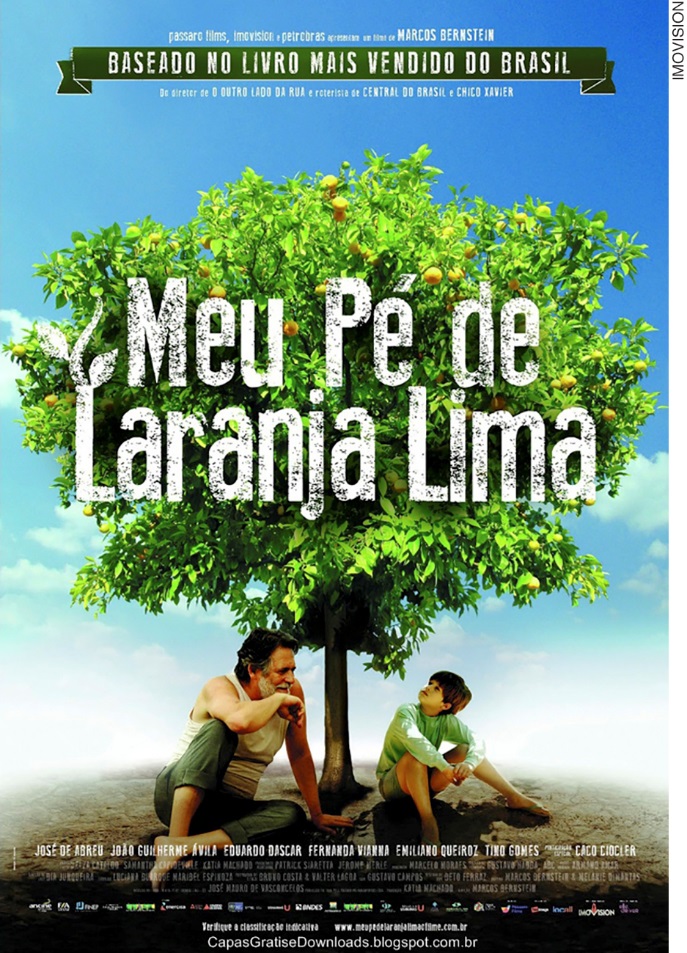 Meu pé de laranja lima. Direção: Marcos Bernstein. Produção: Brasil. Distribuição: Imovision, 2012 (97 min).IV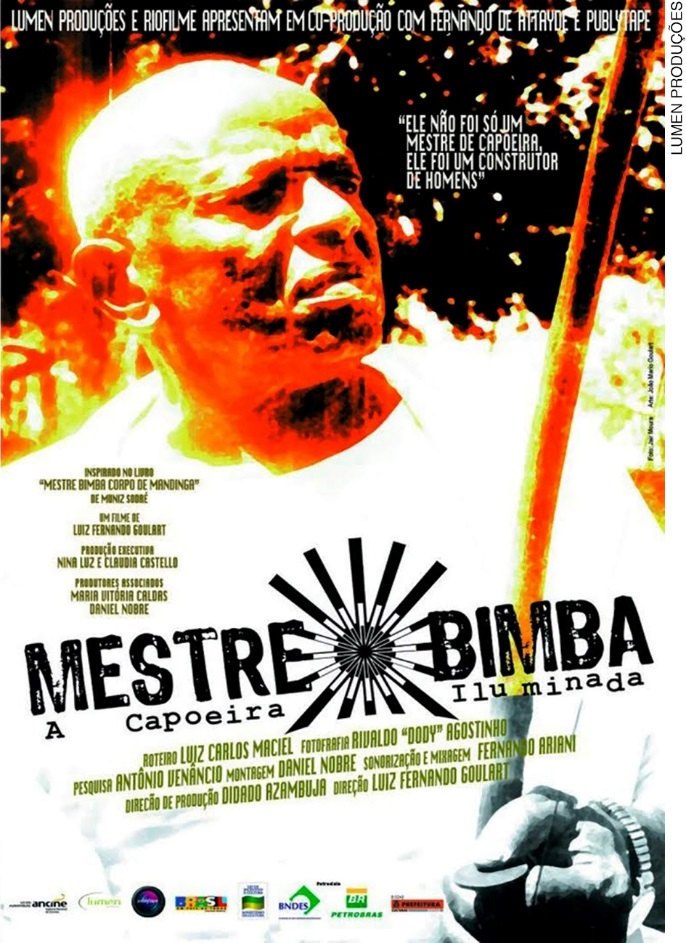 Mestre Bimba, a capoeira iluminada. Direção: Luiz Fernando Goulart. Produção: Brasil. Distribuição: Biscoito Fino, 2007 (78 min).Sugerimos que estimule os estudantes a falar sobre esses filmes, caso os conheçam, ou construir hipóteses sobre eles, a partir dos pôsteres ou capas de DVDs. Encaminhe a discussão para que façam inferências sobre os componentes curriculares que cada um deles contempla: I - História e Geografia; II - Ciências e Geografia; III - Língua Portuguesa; IV - Educação Física. Também é relevante discutir a origem dos filmes, pois dois deles (III e IV) são brasileiros e, principalmente, o fato de os três primeiros serem ficcionais, enquanto o quarto é um documentário. Nesse momento, é possível introduzir o debate sobre os limites da abordagem de um tema do âmbito científico ou tecnológico em um filme ficcional e, ainda, que mesmo um documentário não apresenta uma verdade absoluta, mas um ponto de vista sobre fatos e personagens. A possibilidade de aprender ou refletir sobre conhecimentos com filmes pode encerrar essa discussão.Com essa introdução feita, a proposta do projeto pode ser explicada e o cronograma, apresentado: definição de grupos e escolha do componente curricular ao qual cada um se dedicará; pesquisa e registro de informações; organização e divulgação do ciclo; lançamento do ciclo e apresentação à comunidade escolar.Etapa 2: definição de grupos e do componente curricular ao qual cada um se dedicaráEsta etapa pode ocorrer na aula seguinte à da apresentação da proposta do projeto.Quanto ao tamanho dos grupos, sugerimos que avalie o conhecimento prévio da turma com relação à prática da pesquisa e ao desempenho na produção escrita em língua inglesa. No que diz respeito aos componentes curriculares pesquisados, seria interessante verificar o interesse de cada grupo. Pode haver mais de um grupo por componente, se necessário. Sugerimos que cada um selecione um filme para apresentar no ciclo, para que a proposta seja viável.Etapa 3: pesquisa e registro de informaçõesEsta será a etapa mais longa do projeto, mas o tempo pode variar de acordo com o contexto escolar e com os recursos disponíveis para a pesquisa.Em função do tema, consideramos necessária a consulta a ambientes virtuais. A pesquisa pode ser feita durante a aula ou fora dela, na escola ou em outros locais com acesso à internet. No entanto, antes das consultas a turma precisa de uma orientação sobre critérios e confiabilidade de fontes de informação. Consideramos que, para esse tema, a consulta a fontes em língua inglesa é imprescindível, visto que a força da indústria cinematográfica em língua inglesa é inquestionável. Entretanto, os estudantes precisam ser alertados sobre a necessidade de buscar filmes brasileiros e de outras origens, como africana e asiática. Ao pesquisar, é relevante registrar os dados da produção, mas, principalmente, o assunto que aborda e até que ponto vai sua fidedignidade aos conteúdos tratados.Para registro da pesquisa, podem ser feitas anotações em papel ou no computador.Etapa 4: organização e divulgação do cicloCom a pesquisa realizada e registrada, os grupos devem apresentar para a turma o filme selecionado, mostrando sua relevância e sua relação com o componente curricular que lhes coube.A organização do ciclo envolve a participação da escola, com escolha de local e equipamentos para as sessões. No entanto, a turma toda pode participar, inclusive na arrumação da sala nos dias das sessões.Para a divulgação do projeto, é preciso que a turma elabore, coletivamente, um cartaz de divulgação do ciclo e, em seguida, que cada grupo prepare um cartaz específico para o filme que escolheu. Os cartazes devem ser em língua inglesa. Avalie se é necessária uma aula para aprofundar as características composicionais e estilísticas desse gênero discursivo.Etapa 5: lançamento do ciclo e apresentação à comunidade escolarCom o ciclo organizado e divulgado, recomendamos que, antes da primeira sessão, haja uma apresentação à comunidade escolar, com um lançamento do ciclo. A apresentação também requer preparação prévia dos estudantes, conforme o formato a ser escolhido para esse momento.CronogramaApresentamos a sugestão de um cronograma; no entanto, conforme ressaltamos anteriormente, o tempo destinado a cada etapa vai variar em função do seu contexto escolar e da dimensão que você decida dar ao projeto.Materiais necessáriosSerão necessários: papel, caneta, lápis de cor, cartolina, computadores com acesso à internet e, se possível, impressora.Avaliação das aprendizagensSugerimos que, para acompanhar as aprendizagens na realização do projeto, você, professor/a, observe e registre todo o processo, valorizando o empenho dos estudantes. Os cartazes de divulgação também podem ser avaliados.É relevante que os estudantes autoavaliem sua participação e seu empenho ao longo do trabalho. Você pode elaborar um roteiro com perguntas que contemplem a aprendizagem e o envolvimento no trabalho, nos moldes dos que estão nas unidades do livro impresso.Referências bibliográficas para pesquisaProfessor/a, consideramos que as sugestões de bibliografia para pesquisa, neste caso, devem dizer respeito a cinema e educação, para seu conhecimento e aprofundamento.BOLOGNINI, C. Z. (org.). Discurso e ensino: o cinema na escola. Campinas: Mercado de Letras, 2007. BRUZZO, C. O documentário em sala de aula. Ciência e Ensino, n. 4, jun. 1998. p. 23-25.COSTA, A. Compreender o cinema. 3. ed. Trad. Nilson Moulin Louzada. Rio de Janeiro: Globo, 2003.
DUARTE, R. Cinema e educação. Belo Horizonte: Autêntica, 2002.MIGLIORIN, C. et al. Cadernos do Inventar: cinema, educação e direitos humanos. Niterói: UFF, 2016.SETTON, M. G. J. (org.) A cultura da mídia na escola – ensaios sobre cinema e educação. São Paulo: Annablume, 2005.TEIXEIRA, C. et al (org.). A escola vai ao cinema. Belo Horizonte: Autêntica, 2003.5.3. Orientações específicas para o bimestreNesta seção, apresentamos algumas sugestões sobre a gestão das aulas, sobre o acompanhamento de aprendizagens, sobre as habilidades essenciais para a continuidade dos estudos e sobre práticas recorrentes, todas elas pautadas nos pressupostos indicados na seção Orientação geral. Avalie, professor/a, se nossa perspectiva se enquadra em seu contexto escolar.5.3.1.	Gestão das aulasNeste 4º bimestre letivo do 6º ano do Ensino Fundamental é esperado que os estudantes estejam adaptados às características do espaço, do tempo e dos sujeitos em interação em sala de aula típicas desta etapa educativa, as quais foram mencionadas na Orientação geral. Quanto ao espaço, reiteramos a importância do mural em sala de aula. Nas unidades deste bimestre, não há indicação de uso desse recurso, mas no Projeto 2 ele é indicado como alternativa para o caso da inviabilidade de postagem em um blogue. Esse papel de suporte alternativo para atividades que deveriam ser publicadas on-line é constante nesta coleção, sempre que possível.Em consonância com a Unidade 7 e com o projeto integrador proposto neste Plano de desenvolvimento, sugerimos que avalie a viabilidade de levar a turma ao cinema, caso haja um em sua cidade. Alguns centros culturais oferecem sessões especiais gratuitas ou de baixo custo para escolas. Muitas crianças conhecem filmes pela televisão ou pela internet, mas nunca tiveram a oportunidade de ir a uma sala de cinema.No que diz respeito ao tempo, mantemos a sugestão da atividade inicial para integrar os estudantes à dinâmica da aula e da alternância entre atividades que requerem mais concentração e aquelas que são mais leves e lúdicas. Quanto à gestão da interação, sugerimos uma ampliação do uso da Língua Inglesa oralmente em sala, tanto por você quanto entre os estudantes, embora a Língua Portuguesa ainda seja predominante. Recomendamos também que estimule trocas de duplas ao longo da realização das atividades da coleção impressa, pois muitas vezes a mesma dupla permanece ao longo de todo o ano e, nesses casos, pode haver uma quebra da finalidade da formação de coletivos de trabalho, sem trocas efetivas de conhecimentos.5.3.2.	Acompanhamento das aprendizagensSugerimos que no 4º bimestre seja mantido o registro de observação da turma e a elaboração de portfólios. Caso tenha iniciado com o portfólio no 3º bimestre, recomendamos ampliar as orientações com relação à seleção das amostras incluídas nesse material, bem como reforçar o caráter autoavaliativo que representa.Recomendamos que continue tentando identificar os estudantes que requerem mais acompanhamento, em especial por se tratar do último bimestre letivo. Analise a possibilidade de oferecer atividades extras ou outro tipo de suporte para esses casos.5.3.3.	Habilidades essenciais para a continuidade dos estudosConsideramos essenciais para a continuidade dos estudos neste bimestre as seguintes habilidades:5.3.4.	Práticas recorrentesAinda neste último bimestre, a proposta para o 6º ano é a recorrência de práticas envolvendo jogos e brincadeiras.Para este bimestre, sugerimos brincadeiras em sala de aula que requerem um pouco mais de conhecimento da Língua Inglesa. Recomendamos, entre outros jogos: bingo (bingo), com prática de vocabulário ou de gramática por meio de cartelas específicas sobre um assunto; caça-palavras (wordsearch), com prática de vocabulário; dominó (domino), com prática de gramática, por exemplo, por meio de peças com pronomes pessoais e verbos, ou de vocabulário, com sinônimos ou antônimos; forca (hangman), com prática de vocabulário, que pode ser específico de um determinado campo semântico; jogo da memória (memory game), para a prática de vocabulário, por meio de peças com imagem e com nomes em língua inglesa.5.4. Sugestões de fontes de pesquisaProfessor/a, além das inúmeras sugestões de leitura para seu aprofundamento presentes no Manual do Professor impresso, recomendamos a seguir outros materiais que podem ser usados nas aulas ou para consulta. Alguns deles são para uso e consulta dos estudantes, como é o caso de dicionário eletrônico, o que promove as habilidades EF06LI10 e EF06LI11.SitesGames to learn English. Disponível em: <https://www.gamestolearnenglish.com/about/>. Acesso em: 5 ago. 2018.OXFORD UNIVERSITY PRESS. Oxford Dictionaries. Disponível em: <https://en.oxforddictionaries.com/>. Acesso em: 5 ago. 2018.Word Reference. Disponível em: <http://www.wordreference.com/>. Acesso em: 5 ago. 2018.Filmes e vídeosBino and Fino. Disponível em: <https://www.youtube.com/channel/UC9RRs4_NoXdOOHuhPHhwlHQ>. Acesso em: 26 ago. 2018.My Life as a Zucchini. Direção de Claude Barras. França, Suíça, 2016. 1 DVD (66 min.).O menino e o mundo. Direção de Alê Abreu. Brasil, 2013 (80 min.).The Legacy of Rubies. Direção de Ebele Okoye. Nigéria, 2015 (28 min.).Jornais, revistas e artigosFACES™ Magazine. McLean, Virginia: Cricket Media, Inc., 2018.SCOOP. London: Curious Publishing Ltd, 2018.6. Referências bibliográficasBAKHTIN, M. Estética da criação verbal. Trad. Paulo Bezerra. São Paulo: Martins Fontes, 2003. BRASIL/MEC. Diretrizes Curriculares Nacionais Gerais da Educação Básica. Brasília: MEC, SEB, DICEI, 2013. BRASIL. Ministério da Educação; Secretaria de Educação Básica. Conselho Nacional de Educação. Base Nacional Comum Curricular. Brasília: MEC; SEB, 2017.ESTEBAN, M. T. O que sabe quem erra? Reflexões sobre Avaliação e Fracasso Escolar. Rio de Janeiro: DP&A, 2002.FREIRE, P. Pedagogia da autonomia: saberes necessários à prática educativa. 25. ed. São Paulo: Paz e Terra, 2002.HOFFMANN, J. O jogo do contrário em avaliação. 3. ed. Porto Alegre: Mediação, 2007.______. Avaliação: mito e desafio: uma perspectiva construtivista. 33. ed. Porto Alegre: Mediação, 2003.LUCKESI, C. C. Avaliação da aprendizagem escolar: estudos e proposições. 19. ed. São Paulo: Cortez, 2008.TARDIF, M. Saberes docentes e formação profissional. 10. ed. Petrópolis: Vozes, 2002. VOLÓCHINOV, V. Marxismo e filosofia da linguagem. Problemas fundamentais do método sociológico na ciência da linguagem. Trad., notas e glossário de S. Grillo e E. Vólkova Américo. Ensaio introdutório de Sheila Grillo. São Paulo: Editora 34, 2017.VYGOTSKY, L. S. Pensamento e linguagem. São Paulo: Martins Fontes, 1987.______. A formação social da mente: o desenvolvimento dos processos psicológicos superiores. São Paulo: Martins Fontes, 1998.Unit 7 – At the end of the day, family is familyUnit 7 – At the end of the day, family is familyUnit 7 – At the end of the day, family is familyUnit 7 – At the end of the day, family is familyUnit 7 – At the end of the day, family is familyEixoUnidades temáticasObjetos de conhecimentoHabilidadesPráticas didático-
-pedagógicasOralidadeInteração discursivaConstrução de laços afetivos e convívio social(EF06LI01) Interagir em situações de intercâmbio oral, demonstrando iniciativa para utilizar a língua inglesa.Time to thinkEstímulo às interações em língua inglesa ao longo das questões.OralidadeInteração discursivaConstrução de laços afetivos e convívio social(EF06LI02) Coletar informações do grupo, perguntando e respondendo sobre a família, os amigos, a escola e a comunidade. Time to thinkLeitura e discussão com os colegas sobre textos visuais que ativam os conhecimentos prévios sobre tipos diversos de famílias do mundo social e de filmes.OralidadeProdução oralProdução de textos orais, com a mediação do professor(EF06LI05) Aplicar os conhecimentos da língua inglesa para falar de si e de outras pessoas, explicitando informações pessoais e características relacionadas a gostos, preferências e rotinas.Time to thinkEstímulo permanente, ao longo das atividades relacionadas aos tipos diversos de famílias do mundo real e de filmes, à solicitação de explicações e comentários em língua inglesa.Conhecimentos LinguísticosEstudo do léxico Construção de repertório lexical(EF06LI17) Construir repertório lexical relativo a temas familiares (escola, família, rotina diária, atividades de lazer, esportes, entre outros).Time to thinkEstímulo permanente, ao longo das atividades, à prática de vocabulário relacionado aos tipos de diversos de família do mundo social e de filmes.OralidadeInteração discursivaConstrução de laços afetivos e convívio social(EF06LI01) Interagir em situações de intercâmbio oral, demonstrando iniciativa para utilizar a língua inglesa.ReadingEstímulo às interações em língua inglesa ao longo das questões.LeituraEstratégias de leitura Hipóteses sobre a finalidade de um texto(EF06LI07) Formular hipóteses sobre a finalidade de um texto em língua inglesa, com base em sua estrutura, organização textual e pistas gráficas.ReadingTask 1/Task 2/
Task 3Before readingQuestões de ativação de conhecimento prévio sobre os gêneros pôster de filme e sinopse e sobre os temas dos textos.LeituraEstratégias de leitura Compreensão geral e específica: leitura rápida (skimming, scanning)(EF06LI08) Identificar o assunto de um texto, reconhecendo sua organização textual e palavras cognatas.ReadingTask 1/Task 2/ Task 3Constructing meaningsQuestões de compreensão global e construção de inferências sobre os textos lidos.LeituraEstratégias de leitura Compreensão geral e específica: leitura rápida (skimming, scanning)(EF06LI09) Localizar informações específicas em texto.ReadingTask 1/Task 2/ Task 3Constructing meaningsQuestões de identificação de informações específicas (compreensão detalhada) e explícitas (compreensão seletiva) relativas aos textos lidos.LeituraPráticas de leitura e construção de repertório lexicalConstrução de repertório lexical e autonomia leitora(EF06LI10) Conhecer a organização de um dicionário bilíngue (impresso e/ou on-line) para construir repertório lexical.ReadingTask 2Estímulo à reflexão sobre as características composicionais do gênero sinopse por meio do significado em dicionário da palavra spoiler. LeituraAtitudes e disposições favoráveis do leitorPartilha de leitura, com mediação do professor(EF06LI12) Interessar-se pelo texto lido, compartilhando suas ideias sobre o que o texto informa/
comunica.ReadingThink more about itEstímulo à reflexão crítica e à discussão com os colegas ao longo das questões.Conhecimentos LinguísticosEstudo do léxico Construção de repertório lexical(EF06LI17) Construir repertório lexical relativo a temas familiares (escola, família, rotina diária, atividades de lazer, esportes, entre outros).ReadingIntegrateEstímulo permanente, ao longo das questões, à prática de vocabulário relacionado ao tema da unidade.Conhecimentos LinguísticosGramáticaCaso genitivo (’s)(EF06LI22) Descrever relações por meio do uso de apóstrofo (’) + s.ReadingTask 3Constructing meaningsReflexão sobre o caso genitivo (’s).OralidadeInteração discursivaConstrução de laços afetivos e convívio social(EF06LI01) Interagir em situações de intercâmbio oral, demonstrando iniciativa para utilizar a língua inglesa.Listening and speakingEstímulo às interações em língua inglesa ao longo das questões.OralidadeCompreensão oralEstratégias de compreensão de textos orais: palavras cognatas e pistas do contexto discursivo(EF06LI04) Reconhecer, com o apoio de palavras cognatas e pistas do contexto discursivo, o assunto e as informações principais em textos orais sobre temas familiares.Listening and speakingTask 1Constructing meaningsQuestões de compreensão global e de identificação de informações específicas (compreensão detalhada) e explícitas (compreensão seletiva) relativas ao texto ouvido.OralidadeProdução oralProdução de textos orais, com a mediação do professor(EF06LI05) Aplicar os conhecimentos da língua inglesa para falar de si e de outras pessoas, explicitando informações pessoais e características relacionadas a gostos, preferências e rotinas.Listening and speakingTask 1Think more about itEstímulo à reflexão por meio da relação entre o tema do texto ouvido e experiências pessoais.OralidadeProdução oralProdução de textos orais, com a mediação do professor(EF06LI06) Planejar apresentação sobre a família, a comunidade e a escola, compartilhando-a oralmente com o grupo.Listening and speakingTask 2Hit the roadToolboxSíntese sobre as características composicionais do gênero oral conversa em família.Planejamento e produção do gênero oral conversa em família.Conhecimentos LinguísticosEstudo do léxico Construção de repertório lexical(EF06LI17) Construir repertório lexical relativo a temas familiares (escola, família, rotina diária, atividades de lazer, esportes, entre outros).Listening and speakingEstímulo permanente, ao longo das questões, à prática de vocabulário relacionado à conversa em família.Leitura de conversas em família transcritas de filmes.Conhecimentos LinguísticosEstudo do léxico Construção de repertório lexical(EF06LI17) Construir repertório lexical relativo a temas familiares (escola, família, rotina diária, atividades de lazer, esportes, entre outros).Style of the genreIntegrateQuestões e síntese contextualizadas de vocabulário relacionado à família.Leitura de sinopse e de conversa em família transcrita de filme.Conhecimentos LinguísticosGramáticaPresente simples e contínuo (formas afirmativa, negativa e interrogativa)(EF06LI19) Utilizar o presente do indicativo para identificar pessoas (verbo to be) e descrever rotinas diárias.Style of the genreQuestões contextualizadas sobre o uso do presente do indicativo em comparação com o presente contínuo.Conhecimentos LinguísticosGramáticaPresente simples e contínuo (formas afirmativa, negativa e interrogativa)(EF06LI20) Utilizar o presente contínuo para descrever ações em progresso.Style of the genreIntegrateQuestões e síntese contextualizadas sobre o uso do presente contínuo.Conhecimentos LinguísticosGramáticaCaso genitivo (’s)(EF06LI22) Descrever relações por meio do uso de apóstrofo (’) + s.IntegrateSíntese contextualizada sobre o uso do caso genitivo.OralidadeInteração discursivaConstrução de laços afetivos e convívio social(EF06LI01) Interagir em situações de intercâmbio oral, demonstrando iniciativa para utilizar a língua inglesa.Pit stopEstímulo às interações em língua inglesa ao longo das questões.OralidadeInteração discursivaConstrução de laços afetivos e convívio social(EF06LI02) Coletar informações do grupo, perguntando e respondendo sobre a família, os amigos, a escola e a comunidade. Pit stop Estímulo à reflexão e ao compartilhamento de informações sobre o tema trabalhado na Unit 7.LeituraAtitudes e disposições favoráveis do leitorPartilha de leitura, com mediação do professor(EF06LI12) Interessar-se pelo texto lido, compartilhando suas ideias sobre o que o texto informa/
comunica.Pit stopEstímulo à reflexão crítica e ao compartilhamento de informações ao longo das questões.Conhecimentos LinguísticosEstudo do léxico Construção de repertório lexical(EF06LI17) Construir repertório lexical relativo a temas familiares (escola, família, rotina diária, atividades de lazer, esportes, entre outros).Pit stopEstímulo permanente, ao longo das questões, à prática de vocabulário relacionado ao tema trabalhado na Unit 7.Unit 8 – A place in the sunUnit 8 – A place in the sunUnit 8 – A place in the sunUnit 8 – A place in the sunUnit 8 – A place in the sunEixoUnidades temáticasObjetos de conhecimentoHabilidadesPráticas didático-
-pedagógicasOralidadeInteração discursivaConstrução de laços afetivos e convívio social(EF06LI01) Interagir em situações de intercâmbio oral, demonstrando iniciativa para utilizar a língua inglesa.Time to thinkEstímulo às interações em língua inglesa ao longo das questões.OralidadeInteração discursivaConstrução de laços afetivos e convívio social(EF06LI02) Coletar informações do grupo, perguntando e respondendo sobre a família, os amigos, a escola e a comunidade. Time to thinkLeitura e discussão com os colegas sobre textos visuais que ativam os conhecimentos prévios sobre a diversidade em espaços urbanos.LeituraAtitudes e disposições favoráveis do leitorPartilha de leitura, com mediação do professor(EF06LI12) Interessar-se pelo texto lido, compartilhando suas ideias sobre o que o texto informa/comunica.Time to thinkQuestões de ativação do conhecimento prévio e estímulo à reflexão crítica sobre a diversidade em espaços urbanos.LeituraEstratégias de leitura Hipóteses sobre a finalidade de um texto(EF06LI07) Formular hipóteses sobre a finalidade de um texto em língua inglesa, com base em sua estrutura, organização textual e pistas gráficas.ReadingTask 1/Task 2Before readingQuestões de ativação de conhecimento prévio sobre o gênero infográfico e sobre o tema dos textos.LeituraEstratégias de leitura Compreensão geral e específica: leitura rápida (skimming, scanning)(EF06LI08) Identificar o assunto de um texto, reconhecendo sua organização textual e palavras cognatas.ReadingTask 1/Task 2 Constructing meaningsQuestões de compreensão global e construção de inferências sobre os textos lidos.LeituraEstratégias de leitura Compreensão geral e específica: leitura rápida (skimming, scanning)(EF06LI09) Localizar informações específicas em texto.ReadingTask 1/Task 2Constructing meaningsQuestões de identificação de informações específicas (compreensão detalhada) e explícitas (compreensão seletiva) relativas aos textos lidos.LeituraAtitudes e disposições favoráveis do leitorPartilha de leitura, com mediação do professor(EF06LI12) Interessar-se pelo texto lido, compartilhando suas ideias sobre o que o texto informa/comunica.ReadingThink more about itEstímulo à reflexão crítica e à discussão com os colegas ao longo das questões.LeituraEstratégias de leitura Hipóteses sobre a finalidade de um texto(EF06LI07) Formular hipóteses sobre a finalidade de um texto em língua inglesa, com base em sua estrutura, organização textual e pistas gráficas.Reading and writingTask 1 Before readingQuestões de ativação de conhecimento prévio sobre o gênero álbum de fotos.LeituraEstratégias de leitura Compreensão geral e específica: leitura rápida (skimming, scanning)(EF06LI08) Identificar o assunto de um texto, reconhecendo sua organização textual e palavras cognatas.Reading and writingTask 1 Constructing meaningsQuestões de compreensão global e construção de inferências sobre o texto lido.LeituraEstratégias de leitura Compreensão geral e específica: leitura rápida (skimming, scanning)(EF06LI09) Localizar informações específicas em texto.Reading and writingTask 1 Constructing meaningsQuestões de identificação de informações específicas (compreensão detalhada) e explícitas (compreensão seletiva) relativas ao texto lido.EscritaEstratégias de escrita: pré-escritaPlanejamento do texto: brainstorming(EF06LI13) Listar ideias para a produção de textos, levando em conta o tema e o assunto.Listening and writingTask 2ToolboxPlanejamento dos conteúdos do álbum de fotos.EscritaEstratégias de escrita: pré-escritaPlanejamento do texto: organização de ideias(EF06LI14) Organizar ideias, selecionando-as em função da estrutura e do objetivo do texto.Listening and writingTask 2ToolboxPlanejamento dos elementos da construção composicional do gênero álbum de fotos, considerando sua função social.EscritaPráticas de escritaProdução de textos escritos, em formatos diversos, com a mediação do professor(EF06LI15) Produzir textos escritos em língua inglesa (histórias em quadrinhos, cartazes, chats, blogues, agendas, fotolegendas, entre outros), sobre si mesmo, sua família, seus amigos, gostos, preferências e rotinas, sua comunidade e seu contexto escolar.Listening and writingTask 2Produção, revisão e apresentação do gênero álbum de fotos.Conhecimentos LinguísticosEstudo do léxico Construção de repertório lexical(EF06LI17) Construir repertório lexical relativo a temas familiares (escola, família, rotina diária, atividades de lazer, esportes, entre outros).Listening and writingPrática de vocabulário, ao longo das questões, relacionado ao gênero álbum de fotos.Conhecimentos LinguísticosEstudo do léxico Construção de repertório lexical(EF06LI17) Construir repertório lexical relativo a temas familiares (escola, família, rotina diária, atividades de lazer, esportes, entre outros).Style of the genreIntegrateQuestões e síntese contextualizadas sobre o vocabulário relacionado ao tema da unidade.LeituraAtitudes e disposições favoráveis do leitorPartilha de leitura, com mediação do professor(EF06LI12) Interessar-se pelo texto lido, compartilhando suas ideias sobre o que o texto informa/comunica.Pit stopEstímulo à reflexão crítica sobre o tema trabalhado na Unit 8 e à discussão com os colegas ao longo das questões.Project 2 – The place we belong toProject 2 – The place we belong toProject 2 – The place we belong toProject 2 – The place we belong toProject 2 – The place we belong toEixoUnidades temáticasObjetos de conhecimentoHabilidadesPráticas didático-
-pedagógicasOralidadeInteração discursivaConstrução de laços afetivos e convívio social(EF06LI01) Interagir em situações de intercâmbio oral, demonstrando iniciativa para utilizar a língua inglesa.Estímulo permanente, ao longo do projeto, às interações em língua inglesa ao longo das questões.OralidadeInteração discursivaConstrução de laços afetivos e convívio social(EF06LI02) Coletar informações do grupo, perguntando e respondendo sobre a família, os amigos, a escola e a comunidade. Getting startedLeitura e discussão com os colegas sobre textos verbo-visuais que ativam os conhecimentos prévios sobre o tema local de pertencimento e sobre o suporte blogue.Questões de compreensão global, construção de inferências e identificação de características do suporte blogue.OralidadeProdução oralProdução de textos orais, com a mediação do professor(EF06LI06) Planejar apresentação sobre a família, a comunidade e a escola, compartilhando-a oralmente com o grupo.Preparing the projectSíntese sobre as características do suporte blogue.EscritaEstratégias de escrita: pré-escritaPlanejamento do texto: brainstorming(EF06LI13) Listar ideias para a produção de textos, levando em conta o tema e o assunto. Planejamento do texto: organização de ideias.Preparing the projectPlanejamento de conteúdos do suporte blogue.EscritaEstratégias de escrita: pré-escritaPlanejamento do texto: organização de ideias(EF06LI14) Organizar ideias, selecionando-as em função da estrutura e do objetivo do texto.Hands onPlanejamento de elementos do suporte blogue.EscritaPráticas de escritaProdução de textos escritos, em formatos diversos, com a mediação do professor(EF06LI15) Produzir textos escritos em língua inglesa (histórias em quadrinhos, cartazes, chats, blogues, agendas, fotolegendas, entre outros), sobre si mesmo, sua família, seus amigos, gostos, preferências e rotinas, sua comunidade e seu contexto escolar.Hands onProdução, revisão e apresentação do suporte blogue.Conhecimentos LinguísticosEstudo do léxico Construção de repertório lexical(EF06LI17) Construir repertório lexical relativo a temas familiares (escola, família, rotina diária, atividades de lazer, esportes, entre outros).Prática permanente, ao longo do projeto, de vocabulário relacionado ao suporte blogue e ao tema local de pertencimento.ArteArteObjeto de conhecimentoHabilidadeContextos e práticas(EF69AR01) Pesquisar, apreciar e analisar formas distintas das artes visuais tradicionais e contemporâneas, em obras de artistas brasileiros e estrangeiros de diferentes épocas e em diferentes matrizes estéticas e culturais, de modo a ampliar a experiência com diferentes contextos e práticas artístico-
-visuais e cultivar a percepção, o imaginário, a capacidade de simbolizar e o repertório imagético.(EF69AR03) Analisar situações nas quais as linguagens das artes visuais se integram às linguagens audiovisuais (cinema, animações, vídeos etc.), gráficas (capas de livros, ilustrações de textos diversos etc.), cenográficas, coreográficas, musicais etc.Língua PortuguesaLíngua PortuguesaObjeto de conhecimentoHabilidadeCuradoria de informação(EF67LP20) Realizar pesquisa, a partir de recortes e questões definidos previamente, usando fontes indicadas e abertas.Relação entre textos(EF69LP30) Comparar, com a ajuda do professor, conteúdos, dados e informações de diferentes fontes, levando em conta seus contextos de produção e referências, identificando coincidências, complementaridades e contradições, de forma a poder identificar erros/imprecisões conceituais, compreender e posicionar-se criticamente sobre os conteúdos e informações em questão.Estratégias e procedimentos de leituraRelação do verbal com outras semiosesProcedimentos e gêneros de apoio à compreensão(EF69LP32) Selecionar informações e dados relevantes de fontes diversas (impressas, digitais, orais etc.), avaliando a qualidade e a utilidade dessas fontes, e organizar, esquematicamente, com ajuda do professor, as informações necessárias (sem excedê-las) com ou sem apoio de ferramentas digitais, em quadros, tabelas ou gráﬁcos.Reconstrução das condições de produção, circulação e recepção
Apreciação e réplica(EF69LP45) Posicionar-se criticamente em relação a textos pertencentes a gêneros como quarta-capa, programa (de teatro, dança, exposição etc.), sinopse, resenha crítica, comentário em blog/vlog cultural etc., para selecionar obras literárias e outras manifestações artísticas (cinema, teatro, exposições, espetáculos, CD´s, DVD´s etc.), diferenciando as sequências descritivas e avaliativas e reconhecendo-os como gêneros que apoiam a escolha do livro ou produção cultural e consultando-os no momento de fazer escolhas, quando for o caso.
(EF69LP46) Participar de práticas de compartilhamento de leitura/recepção de obras literárias/manifestações artísticas, como rodas de leitura, clubes de leitura, eventos de contação de histórias, de leituras dramáticas, de apresentações teatrais, musicais e de filmes, cineclubes, festivais de vídeo, saraus, slams, canais de booktubers, redes sociais temáticas (de leitores, de cinéfilos, de música etc.), dentre outros, tecendo, quando possível, comentários de ordem estética e afetiva e justificando suas apreciações, escrevendo comentários e resenhas para jornais, blogs e redes sociais e utilizando formas de expressão das culturas juvenis, tais como vlogs e podcasts culturais (literatura, cinema, teatro, música), playlists comentadas, fanfics, fanzines, e-zines, fanvídeos, fanclipes, posts em fanpages, trailer honesto, vídeo-minuto, dentre outras possibilidades de práticas de apreciação e de manifestação da cultura de fãs.Língua InglesaLíngua InglesaObjeto de conhecimentoHabilidadeConstrução de laços afetivos e convívio social(EF06LI01) Interagir em situações de intercâmbio oral, demonstrando iniciativa para utilizar a língua inglesa.Funções e usos da língua inglesa em sala de aula (classroom language)(EF06LI03) Solicitar esclarecimentos em língua inglesa sobre o que não entendeu e o significado de palavras ou expressões desconhecidas.Estratégias de compreensão de textos orais: palavras cognatas e pistas do contexto discursivo(EF06LI04) Reconhecer, com o apoio de palavras cognatas e pistas do contexto discursivo, o assunto e as informações principais em textos orais simples sobre temas familiares.Hipóteses sobre a finalidade de um texto (EF06LI07) Formular hipóteses sobre a finalidade de um texto em língua inglesa, com base em sua estrutura, organização textual e pistas gráficas.Compreensão geral e específica: leitura rápida (skimming, scanning)(EF06LI08) Identificar o assunto de um texto, reconhecendo sua organização textual e palavras cognatas.(EF06LI09) Localizar informações específicas em texto.Construção de repertório lexical e autonomia leitora(EF06LI11) Explorar ambientes virtuais e/ou aplicativos para construir repertório lexical na língua inglesa.Partilha de leitura, com mediação do professor(EF06LI12) Interessar-se pelo texto lido, compartilhando suas ideias sobre o que o texto informa/comunica.Planejamento do texto: brainstorming (EF06LI13) Listar ideias para a produção de textos, levando em conta o tema e o assunto.Planejamento do texto: organização de ideias (EF06LI14) Organizar ideias, selecionando-as em função da estrutura e do objetivo do texto.Produção de textos escritos, em formatos diversos, com a mediação do professor(EF06LI15) Produzir textos escritos em língua inglesa (histórias em quadrinhos, cartazes, chats, blogues, agendas, fotolegendas, entre outros), sobre si mesmo, sua família, seus amigos, gostos, preferências e rotinas, sua comunidade e seu contexto escolar.EtapaPrevisão de tempo1. Apresentação da proposta3 aulas2. Definição de grupos e do componente curricular ao qual cada um se dedicará 1 aula3. Pesquisa e registro de informações1 aula – orientação1 mês – pesquisa e registro de informações4. Organização e divulgação do ciclo1 aula – orientação2 semanas – organização e divulgação5. Lançamento do ciclo e apresentação à comunidade escolar1 semana – preparação1 dia – apresentação(EF06LI01) Interagir em situações de intercâmbio oral, demonstrando iniciativa para utilizar a língua inglesa.(EF06LI03) Solicitar esclarecimentos em língua inglesa sobre o que não entendeu e o significado de palavras ou expressões desconhecidas.(EF06LI04) Reconhecer, com o apoio de palavras cognatas e pistas do contexto discursivo, o assunto e as informações principais em textos orais simples sobre temas familiares.(EF06LI07) Formular hipóteses sobre a finalidade de um texto em língua inglesa, com base em sua estrutura, organização textual e pistas gráficas.(EF06LI08) Identificar o assunto de um texto, reconhecendo sua organização textual e palavras cognatas.(EF06LI09) Localizar informações específicas em texto.(EF06LI10) Conhecer a organização de um dicionário bilíngue (impresso e/ou on-line) para construir repertório lexical.(EF06LI11) Explorar ambientes virtuais e/ou aplicativos para construir repertório lexical na língua inglesa.(EF06LI13) Listar ideias para a produção de textos, levando em conta o tema e o assunto.(EF06LI14) Organizar ideias, selecionando-as em função da estrutura e do objetivo do texto.(EF06LI16) Construir repertório relativo às expressões usadas para o convívio social e o uso da língua inglesa em sala de aula.(EF06LI19) Utilizar o presente do indicativo para identificar pessoas (verbo to be) e descrever rotinas diárias.